Supplementary material to “Up-glacier propagation of surface lowering of Yala Glacier, Langtang Valley, Nepal Himalaya”Sojiro Sunako, Koji Fujita, Takeki Izumi, Satoru Yamaguchi, Akiko Sakai and Rijan B. Kayastha
Table S1. Summary of the satellite datasets used in this study.Table S2. Summary of the camera and SfM processing settings and generated DEM and ortho image details.* Ground sampling distance.Table S3. Number of points, mean (), standard deviation () and uncertainty () of the elevation changes on the off-glacier area for each analysis period. Table S4. Summary of the glacier area estimated via manual delineation and linear estimation.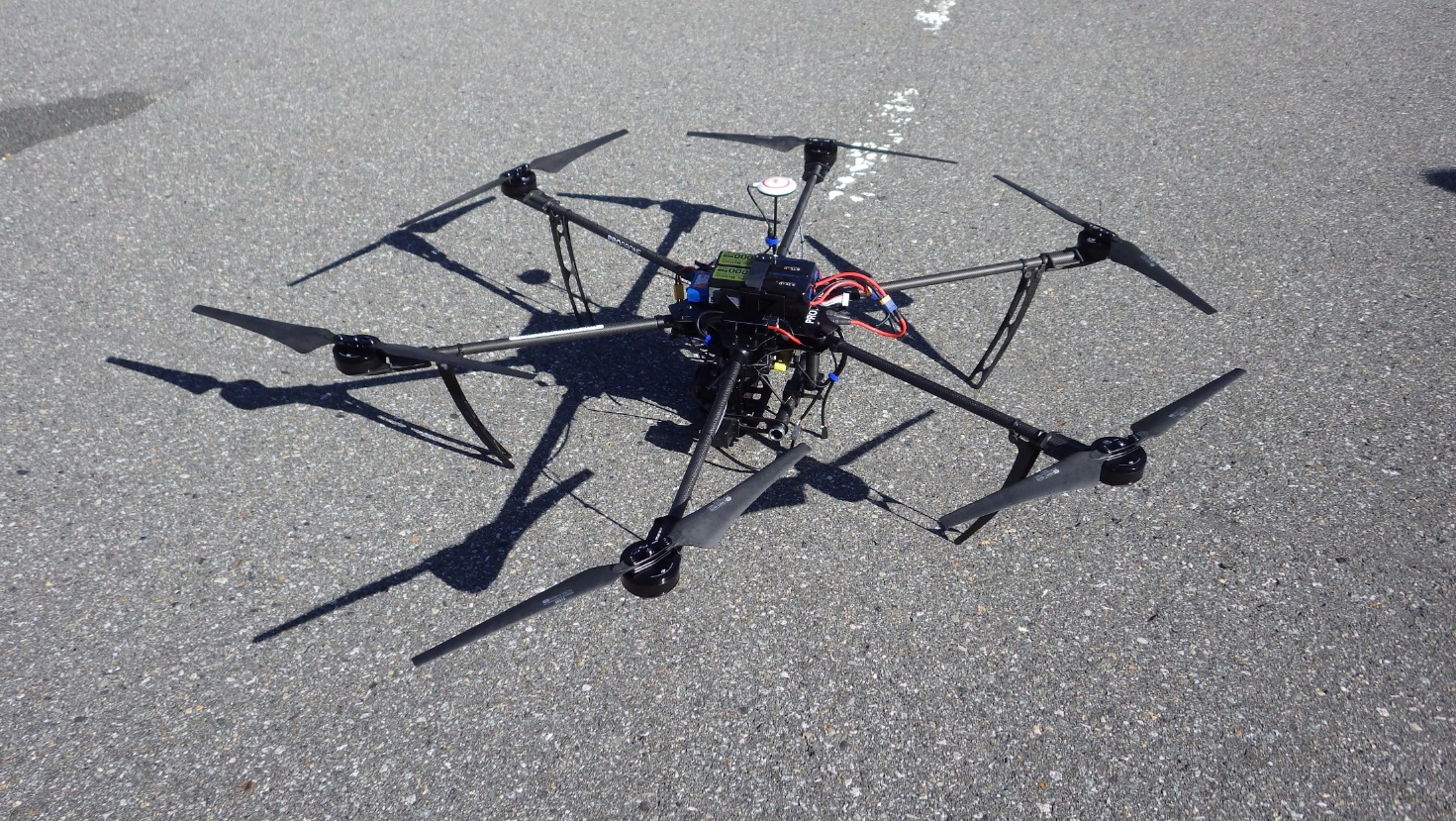 Fig. S1. Image of the hexacopter (PD6-NPL) used in this study. The greatest width is ~1.2 m.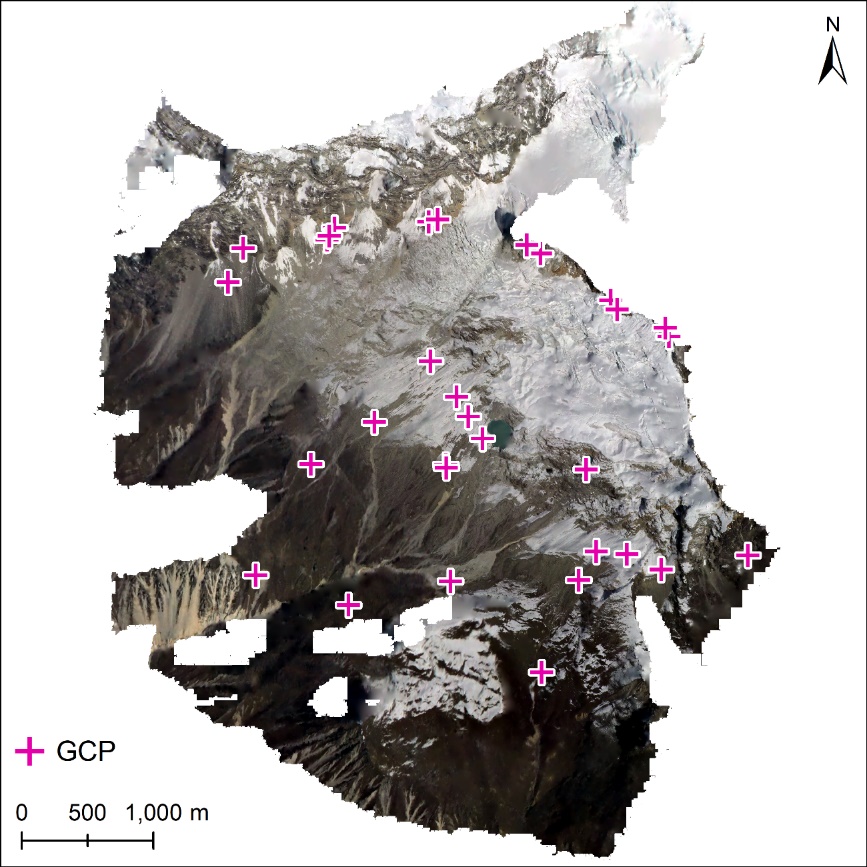 Fig. S2. GCP locations, which were derived from the Pléiades image, used to produce the 2007 DEM and ortho image. 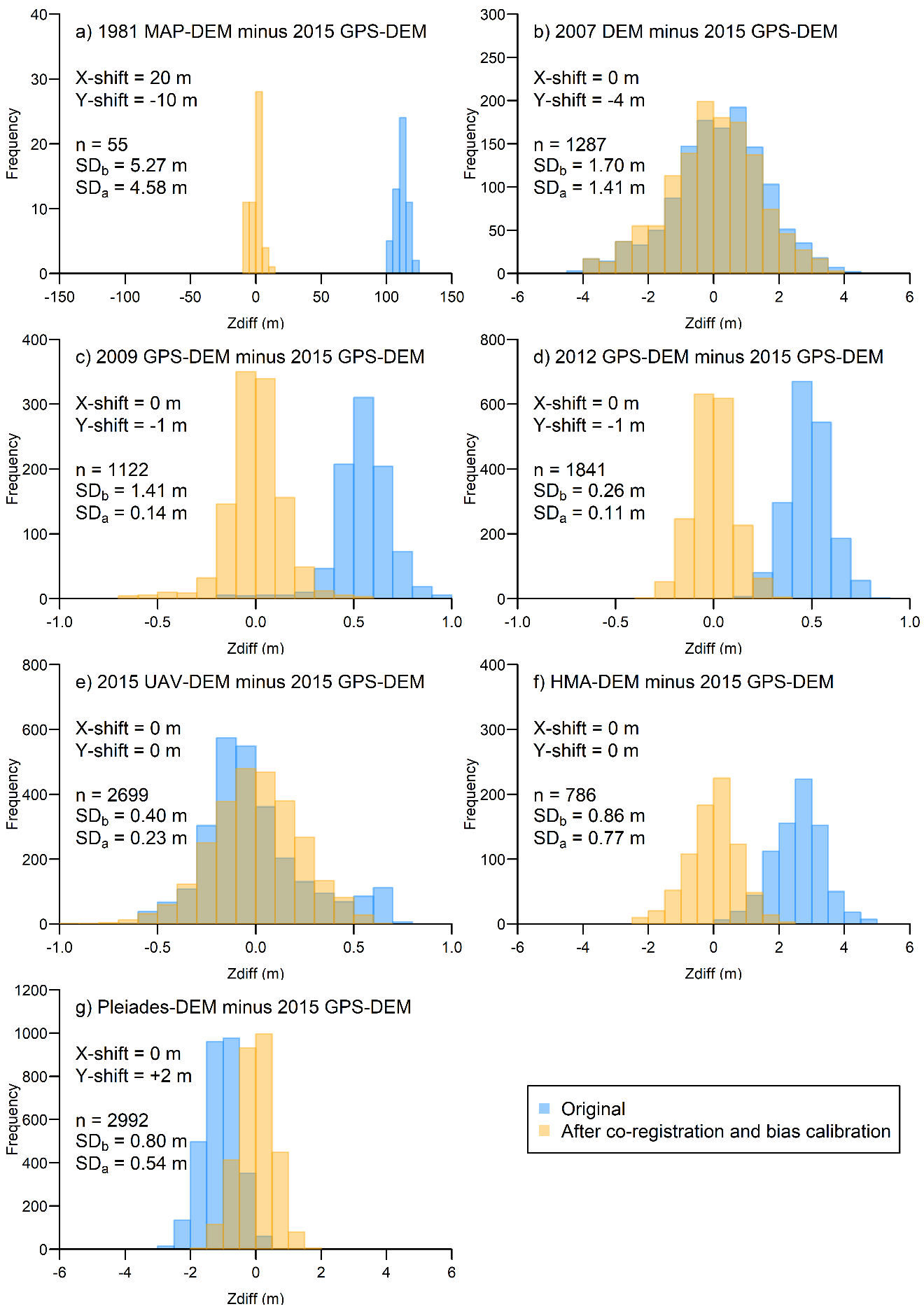 Fig. S3. Histograms of the elevation differences between the 2015 GPS-DEM and the other DEMs. SDb and SDa are the standard deviations of the elevation changes before and after co-registration and bias calibration, respectively.
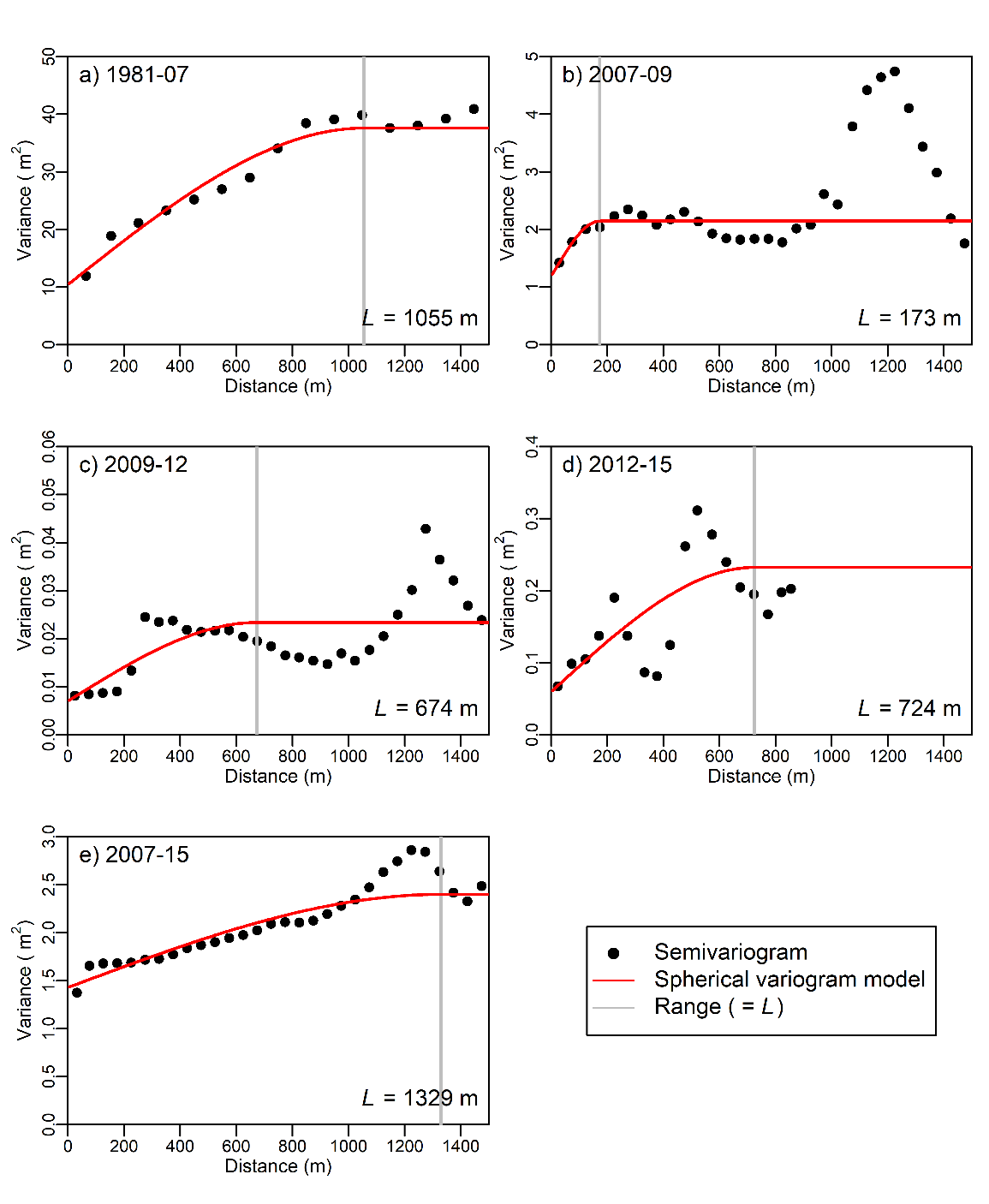 Fig. S4. Semivariograms of the elevation differences over the off-glacier areas for the five analysed intervals during the 1981–2015 period. Single spherical semivariogram models (red lines) are fitted to the empirical variograms (black dots). Grey lines show the range parameters (). The empirical semivariograms are binned in 50 m intervals, with the exception of the 1981–2007 period, which is binned at 100 m interval to obtain a better fit and capture of the large scale trend.  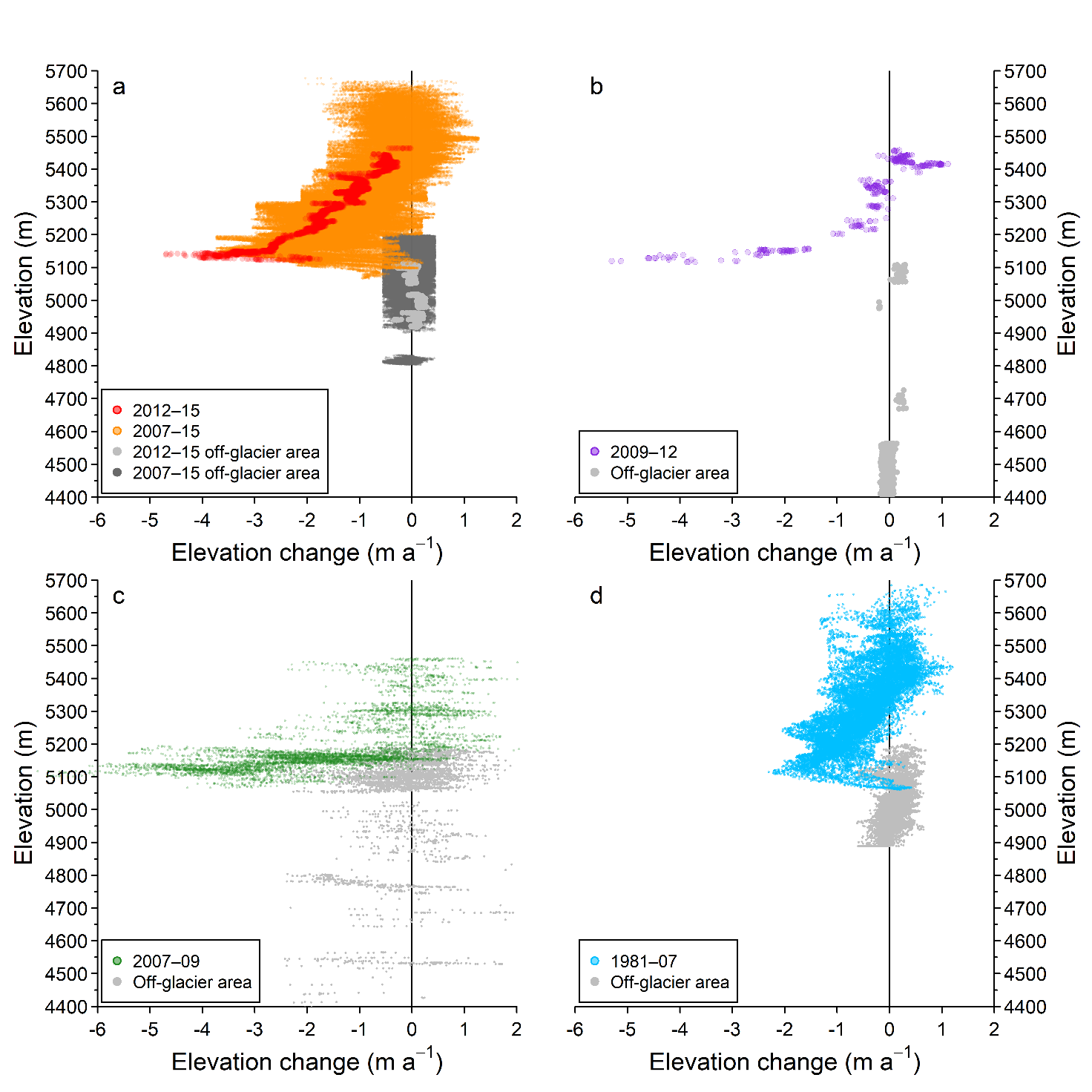 Fig. S5. Altitudinal distribution of the elevation changes for each calculation period (a–d). Grey dots in (a–d) and dark grey dots in (a) show the elevation change values for the off-glacier areas, respectively.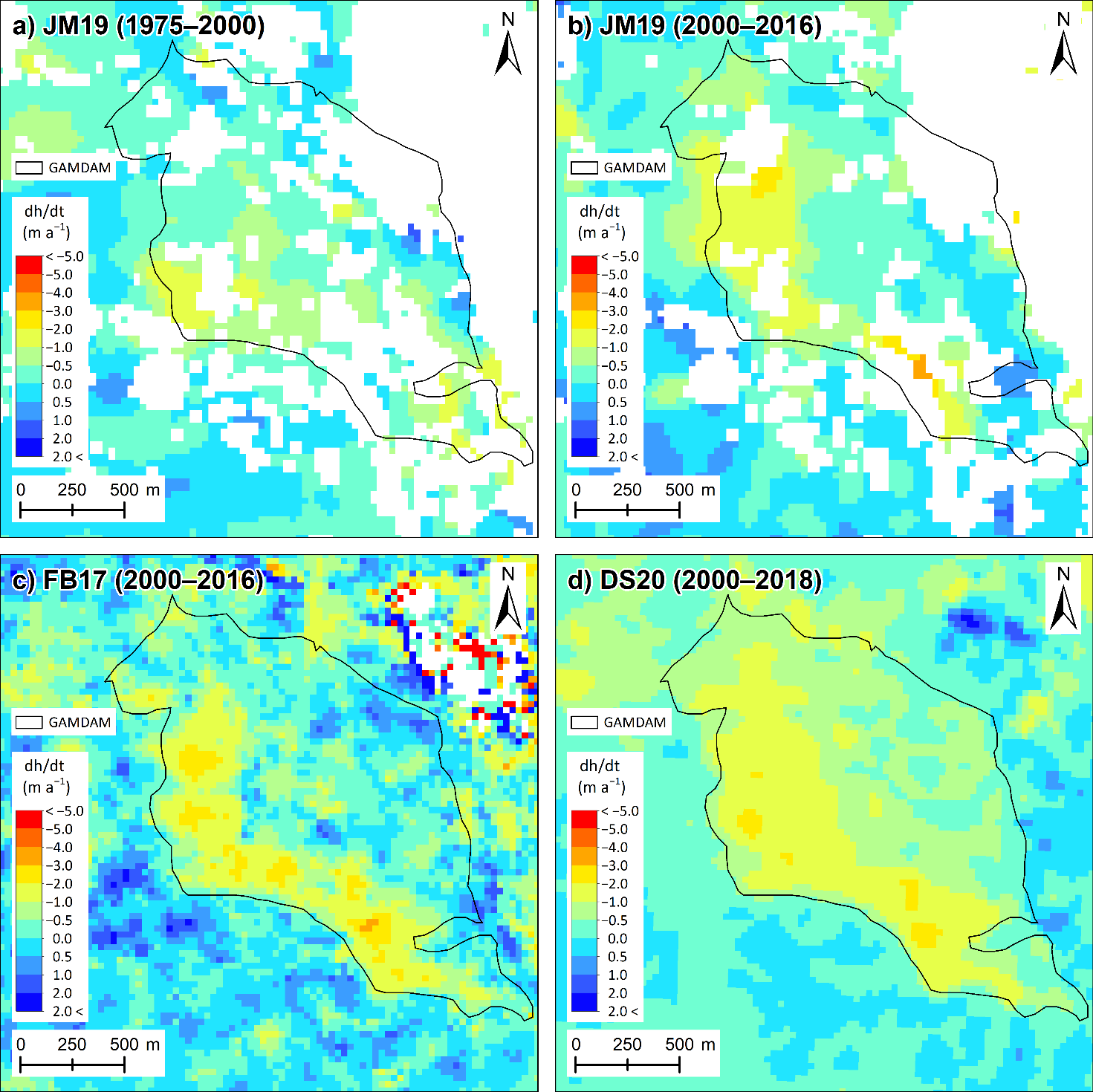 Fig. S6. Spatial distribution of the elevation changes across Yala Glacier that were derived from: a) and b) Maurer and others (2019), c) Brun and others (2017) and d) Shean and others (2020). The glacier polygon is taken from the GAMDAM Glacier Inventory (Sakai, 2019).ReferenceSakai A (2019) Brief Communication: Updated GAMDAM Glacier Inventory over the High Mountain Asia. The Cryosphere 13, 2043–2049 (doi:10.5194/tc-13-2043-2019)DateSensorScene ID / dataset nameResolutionRole(YYYYMMDD)(m)19881012Landsat 5 TMLT51410401988286BKT0030Georectification for MAP-DEM20091107Landsat 5 TMLT51410402009311KHC0030Glacier outlines20121006ASTERASTB12100605050115Glacier outlines20151023Landsat 8 OLILC81410402015296LGN0115Glacier outlines20151229World View-1HMA_DEM8m_AT_20151229_0721_10200100496BE700_1020010046506C008Hypsometry calculation20171022PléiadesPGO_2017-10-22_Langtang2 (DEM)0.5 (ortho)GCP collectionInformation/Parameter setting20072015Camera and GCPCamera Canon EOS 5D
Canon EOS-1Ds Mark2Sony a7RFocal length (mm)27–13528Number of Images14519Image size (pixels)4368 × 2912 (5D)
4992 × 3328 (1Ds Mark2)6000 × 4000GSD* (m)1.380.05Number of GCPs325SfM-MVS processing ParameterAlignment accuracyUltra highHighNumber of dense point clouds (×105)871583Quality for dense point cloudsUltra highHighDepth filteringModerateAggressiveSurface typeArbitraryArbitraryFace count (×105)100709DEM/Ortho imagesSourceMeshMeshDEM/Ortho Resolution (m)2.00/1.381.00/0.07 DEM size (pixels)15667 × 161623436 × 3499Ortho image size (pixels)3800 × 498336270 × 35644Analysis PeriodNumber of off-glacier points(m / m a−1)(m / m a−1)(m / m a−1)1981–200777943.00 / 0.125.47 / 0.213.13 / 0.122007–20093459−0.35 / −0.171.53 / 0.770.49 / 0.242009–201232150.01 / 0.000.15 / 0.070.10 / 0.052012–20158640.08 / 0.020.41 / 0.100.53 / 0.132007–2015199417−0.34 / −0.041.41 / 0.180.35 / 0.04YearArea (km2)Area (km2)Manual delineationLinear estimation19812.42––20071.911.7420091.841.6920121.661.6120151.54––